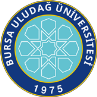 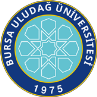 SAĞLIK BİLİMLERİ ENSTİTÜSÜ / 2023-2024 EĞİTİM-ÖĞRETİM YILI / BAHAR DÖNEMİProgramı	:	Yüksek Lisans	Tezsiz Yüksek Lisans	Doktora Anabilim Dalı  / Bilim Dalı	: Veterinerlik-Histoloji ve Embriyolojiİlk Yayın Tarihi: 29.04.2021	Revizyon No/Tarih:0	Sayfa 1 / 1Web sitemizde yayınlanan son versiyonu kontrollü dokümandır.Dersin KoduDersin AdıDersinDersinDersinDersinDersinÖğretim Üyesi Adı SoyadıSınav TarihiSınav SaatiSınavın YeriDersin KoduDersin AdıTürüTULAKTSÖğretim Üyesi Adı SoyadıSınav TarihiSınav SaatiSınavın YeriSEB5002Vet-BiyoistatistikZ2205Dr.Öğr.Üyesi Ender UZABACI26.06.202410:00İlgili Ana Bilim DalıVHE5002Sinir, Kardiyovasküler Ve Lenfoid Sistem Histolojisi                                       Z  2  3Prof. Dr. Nesrin Özfiliz                                        24/06/202413:50Veteriner Fakültesi Histoloji Ve Embriyoloji Anabilim Dalı                                                              VHE5004Solunum Ve Üriner Sistem Histolojisi                        Z  2  3Doç. Dr. Tuncay İlhan                                        24/06/202415:30Veteriner Fakültesi Histoloji Ve Embriyoloji Anabilim Dalı                                                              VHE5006Erkek Ve Dişi Genital Sistem Histolojisi                                        Z  2  3Doç. Dr. Sabire Güler                     24/06/202413:00Veteriner Fakültesi Histoloji Ve Embriyoloji Anabilim Dalı                                                              VHE5008Endokrin ,Duyu Ve Örtü Sistemi Histolojisi                                            Z  2  3Doç. Dr. Cansel G. Özgüden Akkoç                                          24/06/202416:15Veteriner Fakültesi Histoloji Ve Embriyoloji Anabilim Dalı                                                              VHE5010Evcil Memeli Ve Kanatlı Hayvanlarda Organ Ve Sistemlerin Oluşumu                                            Z  2  3Prof. Dr. Berrin Zık                                      25/06/202416:15Veteriner Fakültesi Histoloji Ve Embriyoloji Anabilim Dalı                                                              VHE5012Evcil Memeli Ve Kanatlı Hayvanlarda Sindirim Sistemi Histolojisi                                                             Z  2  3Prof. Dr. Hatice Erdost                                          25/06/202413:00Veteriner Fakültesi Histoloji Ve Embriyoloji Anabilim Dalı                                                              VHE5014  Dijital Görüntüleme Ve Değerlendirme Yöntemleri                                             S  2  3Doç. Dr. Cansel G. Özgüden Akkoç                                                          25/06/202414:40Veteriner Fakültesi Histoloji Ve Embriyoloji Anabilim Dalı                                                              VHE5016Deney Hayvanları Histolojisi                                            S  2  3Doç. Dr. Tuncay İlhan                                                            25/06/202415:30Veteriner Fakültesi Histoloji Ve Embriyoloji Anabilim Dalı                                                              VHE5018Western Blott Tekniği                                            S  2  3Prof. Dr. Berrin Zık                                                           25/06/202408:00Veteriner Fakültesi Histoloji Ve Embriyoloji Anabilim Dalı                                                              VHE5020Histokimya Ve İmmunohistokimya Teknikleri                                             S  2  3Prof. Dr. Hatice Erdost                                                                 25/06/202408:50Veteriner Fakültesi Histoloji Ve Embriyoloji Anabilim Dalı                                                              VHE5022Temel Hücre Kültürü Teknikleri                                             S  2  3Doç. Dr. Üyesi Sabire Güler                                        26/06/202415:30Veteriner Fakültesi Histoloji Ve Embriyoloji Anabilim Dalı                                                              VHE5194Tez Danışmanlığı IV (Tülay Mutlu)  Z125Doç. Dr. Üyesi Sabire Güler                                        26/06/202413:50Veteriner Fakültesi Histoloji Ve Embriyoloji Anabilim Dalı                                                              VHE5192Tez Danışmanlığı II (Nesrin Aktaş)  Z1  1Doç. Dr. Cansel G. Özgüden Akkoç                                                          26/06/202416:15Veteriner Fakültesi Histoloji Ve Embriyoloji Anabilim Dalı                                                              VHE5184Yüksek Lisans Uzmanlık Alan Dersi IV (Tülay Mutlu)  Z  4  5Doç. Dr. Üyesi Sabire Güler                                        27/06/202410:00Veteriner Fakültesi Histoloji Ve Embriyoloji Anabilim Dalı                                                              VHE5182Yüksek Lisans Uzmanlık Alan Dersi II (Nesrin Aktaş)  S  4  5Doç. Dr. Cansel G. Özgüden Akkoç                                                          27/06/202413:00Veteriner Fakültesi Histoloji Ve Embriyoloji Anabilim Dalı                                                              VHE5172Seminer (Nesrin Aktaş)  Z  2  5Doç. Dr. Cansel G. Özgüden Akkoç                                                          27/06/202414:40Veteriner Fakültesi Histoloji Ve Embriyoloji Anabilim Dalı                                                              